
Профилактика употребления ПАВ.Рекомендации для родителей.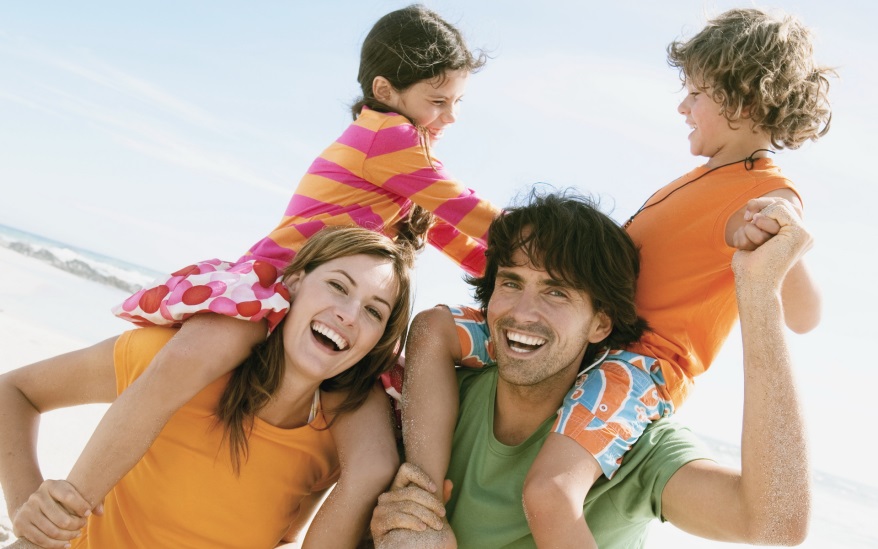 УВАЖАЕМЫЕ РОДИТЕЛИ !Сегодня алкоголь и наркотики, к нашему большому сожалению, стали частью молодежной среды. Это - реальность, в которой живут наши дети. Невозможно изолировать ребенка от этой реальности, просто запретив употреблять наркотики, посещать дискотеки и гулять в определенных местах.КАК ЖЕ УБЕРЕЧЬ СВОЕГО РЕБЕНКА ОТ ЭТОГО ПУТИ?Лучший путь – это быть лучшим другом вашему любимому, взрослеющему не по дням, а по часам чаду.Смотрите на мир его глазами. Всегда помните, что вы тоже, когда-то были в его возрасте.Всегда слушайте его. Вы должны знать, чем живет ваш ребенок, о чем он думает и что чувствует.Рассказывайте ему о себе, чтобы ему было легче говорить о себе.Не запрещайте безапелляционно. Задавайте вопросы. Научите ребенка говорить «нет». Важно, чтобы он в семье имел это право. Тогда ему будет легче сопротивляться давлению сверстников, предлагающих наркотики и алкоголь.Разделяйте проблемы ребенка и оказывайте ему поддержку.Учите ребенка решать проблемы, а не избегать их. Если у него не получается самостоятельно, пройдите весь путь решения проблемы с ним вместе.ДОРОГИЕ МАМЫ И ПАПЫ!Наши дети взрослеют, а вместе с тем растут, и вопросы которые они задают нам - взрослымЧто такое наркотики?Как они меняют состояние сознания? Как развивается зависимость?Зачем люди их употребляют (между прочим, уже в течение нескольких десятилетий)?И почему не употребляют?Как мне сделать правильный выбор?Если мы не дадим ответ на эти вопросы, то дети найдут его сами, попробовав ПАВ.В наших силах этого не допустить. Нужно всего лишь во время обратить внимание на своего ребенка, дав ответы на все интересующие его вопросы.ПРИЗНАКИ И СИМПТОМЫ УПОТРЕБЛЕНИЯ НАРКОТИКОВБледность кожиРасширенные или суженные зрачкиПокрасневшие или мутные глазаЗамедленная речьПлохая координация движенийСледы от уколовСвернутые в трубочку бумажкиШприцы, маленькие ложечки, капсулы. БутылочкиНарастающее безразличиеУходы из дома и прогулы в школеУхудшение памятиНевозможность сосредоточитьсяЧастая и резкая смена настроенияНарастающая скрытность и лживостьНеряшливостьЭти симптомы являются косвенными. Для подтверждения злоупотребления наркотиками и зависимости от них необходима консультация врача-нарколога.ЧТО ДЕЛАТЬ, ЕСЛИ У ВАС ВОЗНИКЛИ ПОДОЗРЕНИЯ, ЧТО ВАШ РЕБЁНОК УПОТРЕБЛЯЕТ ПАВ?Не пытайтесь убедить себя в том, что это не так.Не впадайте в панику. Если даже Ваш ребенок попробовал наркотик, это еще не значит, что он наркоман.Ни в коем случае не обвиняйте ребенка.Составьте доверительную беседу с ребенком, но только после того как сами справитесь со своими чувствами.Если он не хочет обсуждать этот вопрос, то не настаивайте и не давите на ребенка. Будьте откровенны сами, говорите о Ваших переживаниях и опасениях. Предложите свою помощь.Важно, чтобы Вы сами были образцом для подражания. Ваш ребенок видит ежедневно, как Вы справляетесь сами с Вашими зависимостями, пусть даже и не такими опасными, как наркотик и алкоголь.Обратитесь к специалисту. Химическая зависимость не проходит сама собой. Она только усугубляется. Вы можете обратиться в анонимную консультацию к психологу или наркологу. Если ваш ребенок отказывается идти вместе с вами, придите вы.Счастья вам и вашим близким!